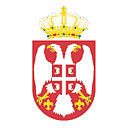 РЕПУБЛИКА СРБИЈАОПШТИНА ДОЉЕВАЦПРЕДСЕДНИК ОПШТИНЕБрој: 217-2/Сл./2021.Датум: 26.01.2021. годинеП О З И ВУ складу са чланом 15. Закона о обнови након елементарне и друге непогоде („Службени гласник РС“, број 112/15) и Одлуком Владе Републике Србије о проглашењу елементарне непогоде 05 број 217-579/2021, од 21.01.2021.год.(Сл.гласник РС, број 5/2021), позивају се грађанке и грађани општине Дољевац,  који су претрпели штету од елементарних непогода током јануара месеца текуће године, да исту пријаве у периоду од 26.01.2021. године до 10.02.2021. године.Пријаве штете се подносе искључиво преко писарнице Општинске управе општине Дољевац, сваког радног дана у времену од 08 до 15 часова, на прописаном обрасцу који се може преузети на писарници Општинске управе општине Дољевац и код председника месних заједница Мекиш, Орљане, Шарлинац, Шајиновац и Белотинац.Пријаве штете које су поднете пре дана објављивања позива, тј.пре 26.01.2021, сматраће се благовременим и биће разматране као и пријаве које су поднете у року предвиђеном јавним позивом.   Пријаве упућене после прописаног рока, као и пријаве које нису поднете на прописаном обрасцу неће бити разматране од стране Комисије.За све додатне информације, грађанке и грађани се могу обратити Комисији, лично или на број телефона 018/4810-056, сваког радног дана у времену од 08 до 15 часова. 							              Председник општине Дољевац  _______________________								Горан Љубић